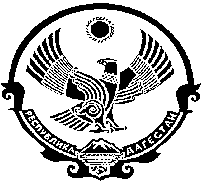 РЕСПУБЛИКА ДАГЕСТАНМУНИЦИПАЛЬНЫЙ РАЙОН «ЦУНТИНСКИЙ РАЙОН»368412 Цунтинский район,  с. Кидеро			                 тел. 55-06-25от «____»_______2015г.                                                              № ____________ПОСТАНОВЛЕНИЕ № ______О сокращении численности и штатаВ целях эффективного использования бюджетных средств, в соответствии с Федеральным законом «Об общих принципах организации местного самоуправления в Российской Федерации», Законом Республики Дагестан «Об образовании в Республике Дагестан», Законом Республики Дагестан» от 30 декабря 2013 года № 109 «О методике распределения субвенций из республиканского бюджета Республики Дагестан, предоставляемых местным бюджетам на обеспечение прав граждан на получение общедоступного и бесплатного дошкольного образования в муниципальных дошкольных образовательных организациях, общедоступного и бесплатного дошкольного, начального общего, основного общего, среднего общего образования в муниципальных общеобразовательных организациях, обеспечение дополнительного образования детей в муниципальных общеобразовательных организациях» и Уставом муниципального района «Цунтинский район» Республики Дагестан и на основании письма Министерства финансов РД от 2 апреля 2015г. № 02-02/28 «Об оптимизации сети ДОУ» в целях приведения в соответствие штатов «ДОУ» района п о с т а н о в л я ю :1. Сократить с 01 декабря 2015г. по 1 (одной) единицу воспитателя ДОУ в следующих образовательных учрежденияхМКДОУ «Хутрахская СОШ»;                                        МКДОУ «Междуреченская СОШ»;МКДОУ «Хупринская СОШ»;МКДОУ «Шапихская СОШ»;МКДОУ «Ретлобская СОШ»;МКДОУ «Махалатлинская СОШ»;МКДОУ «Мококская СОШ»;МКДОУ «Хебатлинская СОШ»;МКДОУ «Шауринская СОШ»;МКДОУ «Мекалинская СОШ»;МКДОУ «Сагадинская СОШ»МКДОУ «Китуринская ООШ»;МКДОУ «Шаитлинская СОШ»;МКДОУ «Кидеринская СОШ»;МКДОУ «Генухская СОШ».2. Руководителям образовательных учреждений, перечисленных в п.1. настоящего постановления во исполнение ст. ст. 179 и 180 ТК РФ:2.1. направить информацию о предстоящем увольнении работников в полном объеме (в цифровом выражении) не менее чем за 2 месяца до начала увольнения профсоюзному органу; 2.2. при принятии решений об увольнении высвобождаемых работников учитывать преимущественное право работников на оставление на работе и принимать все необходимые меры к их переводу на другую работу или трудоустройству.2.3. письменно и под расписку предупредить высвобождаемых работников не менее чем за два месяца о предстоящем увольнении по сокращению штата с указанием конкретной даты увольнения (в случае переноса даты увольнения на более поздний срок,  работник должен быть заранее об этом письменно предупрежден);2.4. направить в выборный профсоюзный орган проекты приказов на увольнение высвобождаемых работников с копией настоящего постановления для получения мотивированного мнения выборного профсоюзного органа на расторжение трудового договора в соответствии с п. 2 ст. 81 ТК РФ с работником, являющимся членом профсоюза, (принять к сведению, что мотивированное решение профсоюзного органа должно быть получено до наступления даты увольнения, а трудовой договор может быть расторгнут не позднее одного месяца со дня получения мотивированного мнения выборного профсоюзного органа);2.5. увольнение высвобождаемых работников произвести в установленном порядке с соблюдением гарантий и компенсаций работников согласно ТК РФ.3. Финансово-бюджетному отделу (Магомедов А.А.) прекратить финансировать сокращенные штаты с 1 декабря 2015г.4. Руководителям учреждений, организаций, в которых намечается сокращение численности штатных единиц, произвести соответствующие изменения в штатные расписания и представить на утверждение;  4.1. уведомить ГКУ РД «Центр занятости населения» в Цунтинском районе о предстоящих сокращениях.5. Опубликовать данное Постановление в СМИ МР «Цунтинский район».6. Контроль за исполнением данного постановления возложить на зам. главы МР «Цунтинский район» Абдулаева М.А.Глава МР 	                                                                           П.Ш. Магомединов